UNIVERSITY OF PESHAWAR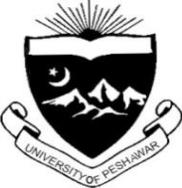 Invitation to Bid for Supply, Installation and Commissioning of Scientific/Lab Equipment at University of Peshawar(ITB No. 23/UoP/MP-IV/ARL)Sealed bids on prescribed Tender Forms are invited from well reputed firms registered with Federal Board of Revenue for Income Tax (Active Taxpayers) and Sales Tax purposes for procurement of Advanced Research Lab (ARL) Equipment as per following schedule:The bidding documents including Contract Conditions and Item Specification can be obtained from Project Directorate – Strengthening of Academic and Professional Facilities at University of Peshawar Project, Office at First Floor, Quaid-e-Azam College of Commerce, University of Peshawar, during office hours (8:00 AM to 4:00 PM) on any working day (Monday-Friday) against a Fee of Rs.1000/-. Selection would be made under ‘Single Stage – Two Envelope Procedure’.The bidders shall clearly and boldly mark the Tender description and date/time of opening at the face of sealed bid/envelope.The Sealed bids, complete in all respects, must reach the office of Project Director, Strengthening of Academic and Professional Facilities at University of Peshawar, as per schedule above. The Financial Proposal shall invariably be accompanied with Bid Security @ 2% of bid cost (Refundable) in the form of CDR drawn in the name of The Treasurer, University of Peshawar.Bids submitted without prescribed Bid Security shall be liable for rejection at the time of bid opening. Pre-bid meeting and Technical Proposal opening will be held in the Committee Room No.2, Main Administration Block, University of Peshawar, in the presence of the bidders.The University of Peshawar reserves the right to reject any or all bids in accordance with rules in vogue.Project DirectorStrengthening of Academic and Professional Facilities atUniversity of Peshawar; Email: mp4@uop.edu.pkActivityDate and TimePre-Bid Meeting15-02-2022 at 10:00 AMLast date for submission of Bid Documents along-with25-02-2022 up to 10:00 AMSeparately Sealed Technical and Financial ProposalsOpening of Technical Proposals25-02-2022 at 10:30 AM